REGLEMENT COMPLETConcours du meilleur pâtissier ou pâtissièreCôte de Nacre 2023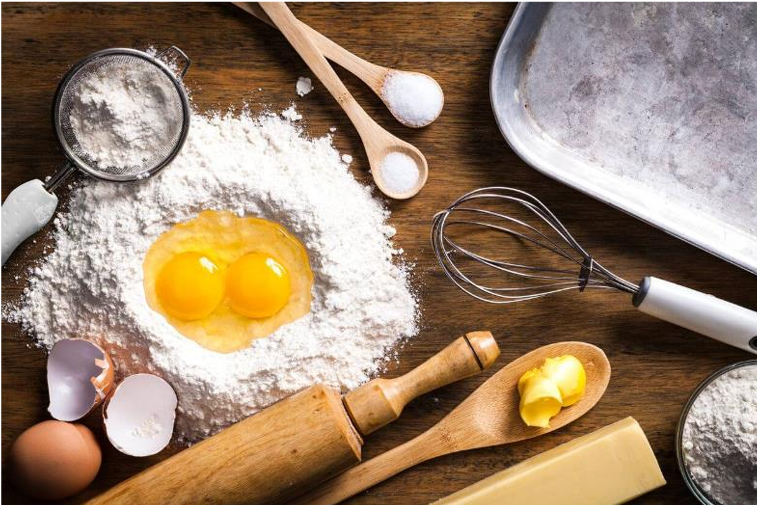 Date du concours : Dimanche 28 mai 2023Article 1 : conditionsCe concours de pâtisserie est ouvert à tout amateur de pâtisserie, à l’exception des membres du jury.La participation au concours implique que les participants :se soient inscrits (voir article 2)s’engagent à ne pas acheter un dessert dans le commerce, sous peine de se voir disqualifiéne présentent qu’un seul dessertprésentent leur dessert prêt à la dégustation avec un document d’accompagnement (fiche, étiquette) présentant le nom attribué au dessert. Le nom du candidat ne devra pas apparaître sur le document.fournissent la liste des ingrédients (en cas d’allergie potentielle d’un membre du jury).La participation au concours de dessert vaut acceptation du présent règlement.Article 2 : inscription et participationLa participation se fait sur inscription :en lignepar emailpar téléphoneLa participation au concours de pâtisserie est gratuite.Le dépôt des desserts sera fait entre 10h et 12h à l’accueil du Pavillon de Ouistreham Riva-Bella (11 rue des Arts)Avec le dessert, il faudra déposer une enveloppe contenant :le nom du dessertle nom du candidat et ses coordonnées (adresse postale, adresse email, téléphone)la liste des ingrédientsla recetteArticle 3 : Le juryLe jury se compose :des trois bibliothécaires de Colleville-Montgomery, Hermanville-sur-Mer et de Ouistreham Riva-BellaSandra Dézé, directrice de la Culture de Ouistreham Riva-BellaPierre Jamet, photographeXxx, professionnemLe jury attribuera une note à chaque dessert qui lui sera présenté sur les critères suivants :Présentation : de 1 à 5 pointsQualité gustative : de 1 à 10 pointsOriginalité, créativité et nom de la recette : de 1 à 5 points.Le classement sera finalisé selon le total des points attribués à chaque dessert et donc à chaque candidat.Le jury se réunira le jour même pour déguster les réalisations, puis délibérer.Article 4 : prix Les gagnants du concours se verront attribuer un prix :La remise des prix aura lieu le dimanche 28 mai 2023 au Pavillon de Ouistreham Rvia-Bella.Les candidats s’engagent à rester jusqu’à la remise des prix. Des photos (libres de droit) pourront être prises